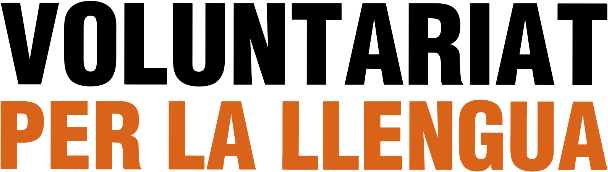 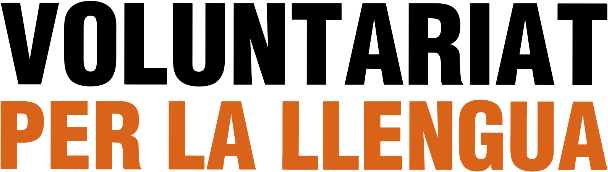 Dades que es facilitaran per posar en contacte voluntaris i aprenents de la modalitat presencial: nom propi i telèfon 1. Dades que es facilitaran per posar en contacte voluntaris i aprenents de la modalitat virtual: nom propi i adreça electrònica.* Dades d’entrada obligatòria.* Dades d’entrada obligatòria.** A https://aplicacions.llengua.gencat.cat/VxL/files/Carta_de_compromisos_VxL.pdfV	Dades personalsDocument d’identificació * NIFNIEPassaport AltresNúmero de document *Número de document *Nom *Cognoms *País on viviuProvíncia on viviuProvíncia on viviuPaís de naixementProvíncia de naixementProvíncia de naixementData de naixement *Any d’arribada a CatalunyaAny d’arribada a CatalunyaAdreça electrònica (obligatòria per al VxL virtual)Adreça electrònica (obligatòria per al VxL virtual)Adreça electrònica (obligatòria per al VxL virtual)Telèfon 1 *Telèfon 2Sexe *Home	DonaCom heu conegut el programa?InternetVoluntari o aprenentAmic o conegutCursos de català per a adultsEstabliment col·laboradorMitjans de comunicació Entitat o associacióV	PreferènciesModalitat *Presencial VirtualPreferència * Només homes Només dones IndiferentHoraris disponibles *(marqueu tantes caselles com sigui possible)dl.	dt.	dc.	dj.	dv.	ds.	dg.matífins a les 13 hmigdiade 13 a 16 htardade 16 a 19 hvesprea partir de les 19 hHoraris disponibles *(marqueu tantes caselles com sigui possible)dl.	dt.	dc.	dj.	dv.	ds.	dg.matífins a les 13 hmigdiade 13 a 16 htardade 16 a 19 hvesprea partir de les 19 hQuantes parelles simultànies podeu fer? * (No ens referim a grups de persones. Es tracta de tenir parelles lingüístiques diferents en horaris diferents)Quantes parelles simultànies podeu fer? * (No ens referim a grups de persones. Es tracta de tenir parelles lingüístiques diferents en horaris diferents)Quantes parelles simultànies podeu fer? * (No ens referim a grups de persones. Es tracta de tenir parelles lingüístiques diferents en horaris diferents)Localitat preferent de trobada * (només per al VxL presencial)Localitat preferent de trobada * (només per al VxL presencial)Localitat alternativa de trobada (només per al VxL presencial)Quines activitats us agrada fer? Quina és la vostra professió? Quines xarxes socials utilitzeu (Facebook, Twitter...)?Quines activitats us agrada fer? Quina és la vostra professió? Quines xarxes socials utilitzeu (Facebook, Twitter...)?Quines activitats us agrada fer? Quina és la vostra professió? Quines xarxes socials utilitzeu (Facebook, Twitter...)?Pertanyeu a alguna entitat o organització? Quines?Pertanyeu a alguna entitat o organització? Quines?Pertanyeu a alguna entitat o organització? Quines?Voleu que tinguem en compte alguna cosa que no us hàgim preguntat?Voleu que tinguem en compte alguna cosa que no us hàgim preguntat?Voleu que tinguem en compte alguna cosa que no us hàgim preguntat?V  Informació bàsica sobre protecció de dades i carta de compromisosV  Informació bàsica sobre protecció de dades i carta de compromisosV  Informació bàsica sobre protecció de dades i carta de compromisosResponsable del tractament: Departament de Cultura a través de la Direcció General de Política Lingüística.Finalitat del tractament: gestió integral del programa Voluntariat per la llengua.Legitimació: consentiment de la persona interessada. La persona interessada pot retirar el consentiment en qualsevol moment.Destinataris: les dades es comunicaran al Consorci per a la Normalització Lingüística per a la gestió de les parelles lingüístiques, d’acord amb les seves competències, per a les mateixes finalitats de tractament.Drets de les persones interessades: teniu dret a accedir, rectificar i suprimir les dades, així com altres drets, com s’explica en la informació addicional.- Informació addicional: per ampliar aquesta informació i conèixer els detalls del tractament de dades podeu accedir a la pàgina web del Departament de Cultura http://cultura.gencat.cat/ca/departament/proteccio-dades i a la informació detallada sobre Voluntariat per la llengua (http://cultura.gencat.cat/web/.content/sscc/proteccio-dades/documents/dgpl_Programa_Voluntariat_per_la_Llengua.pdf ).Responsable del tractament: Departament de Cultura a través de la Direcció General de Política Lingüística.Finalitat del tractament: gestió integral del programa Voluntariat per la llengua.Legitimació: consentiment de la persona interessada. La persona interessada pot retirar el consentiment en qualsevol moment.Destinataris: les dades es comunicaran al Consorci per a la Normalització Lingüística per a la gestió de les parelles lingüístiques, d’acord amb les seves competències, per a les mateixes finalitats de tractament.Drets de les persones interessades: teniu dret a accedir, rectificar i suprimir les dades, així com altres drets, com s’explica en la informació addicional.- Informació addicional: per ampliar aquesta informació i conèixer els detalls del tractament de dades podeu accedir a la pàgina web del Departament de Cultura http://cultura.gencat.cat/ca/departament/proteccio-dades i a la informació detallada sobre Voluntariat per la llengua (http://cultura.gencat.cat/web/.content/sscc/proteccio-dades/documents/dgpl_Programa_Voluntariat_per_la_Llengua.pdf ).Responsable del tractament: Departament de Cultura a través de la Direcció General de Política Lingüística.Finalitat del tractament: gestió integral del programa Voluntariat per la llengua.Legitimació: consentiment de la persona interessada. La persona interessada pot retirar el consentiment en qualsevol moment.Destinataris: les dades es comunicaran al Consorci per a la Normalització Lingüística per a la gestió de les parelles lingüístiques, d’acord amb les seves competències, per a les mateixes finalitats de tractament.Drets de les persones interessades: teniu dret a accedir, rectificar i suprimir les dades, així com altres drets, com s’explica en la informació addicional.- Informació addicional: per ampliar aquesta informació i conèixer els detalls del tractament de dades podeu accedir a la pàgina web del Departament de Cultura http://cultura.gencat.cat/ca/departament/proteccio-dades i a la informació detallada sobre Voluntariat per la llengua (http://cultura.gencat.cat/web/.content/sscc/proteccio-dades/documents/dgpl_Programa_Voluntariat_per_la_Llengua.pdf ).Data i signatura d’acceptació del tractament de les dades personals* i de la carta de compromisos** del programaData i signatura d’acceptació del tractament de les dades personals* i de la carta de compromisos** del programaData i signatura d’acceptació del tractament de les dades personals* i de la carta de compromisos** del programa